Volleybal 2022-2023Heerlijk, die bal over het net slaan!Geniet elke week  van een leuke volleybaltraining of match in een gezellige vriendinnengroep.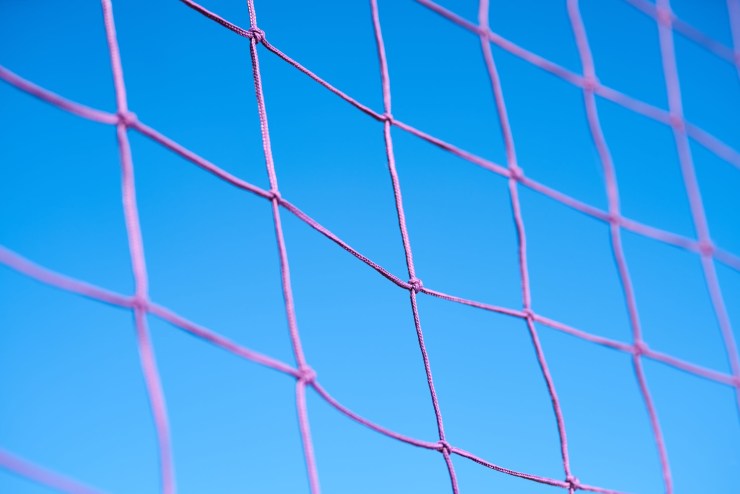 Prijs: 60 € voor het ganse schooljaar.Waar en wanneer : dinsdag 20:30 tot 22:00 uur sporthal Duineneind                                   woensdag 20:00 tot 22:00 uur sportzaal de VliegerStart  trainingen op dinsdag 6/9Start trainingen op woensdag 7/9Je kan ter plaatse inschrijvenJe kan vrijblijvend deelnemen aan een gratis kennismakingsles in september